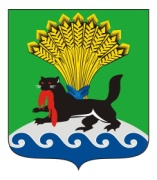                    РОССИЙСКАЯ ФЕДЕРАЦИЯ                    ИРКУТСКАЯ ОБЛАСТЬ                  ИРКУТСКОЕ РАЙОННОЕ МУНИЦИПАЛЬНОЕ ОБРАЗОВАНИЕ                АДМИНИСТРАЦИЯ             ПОСТАНОВЛЕНИЕот «21»     10   2022 г.					                                 №  606О внесении изменения в постановление администрации Иркутского районного муниципального образования от 22.11.2021 № 632 «Об утверждении персонального состава административных комиссий»Рассмотрев ходатайство главы Смоленского муниципального образования от 19.10.2022 № 905 о внесении изменений в состав административной комиссии, в целях реализации положений,  предусмотренных статьей 22.1 КоАП РФ, руководствуясь статьями 19, 20 Федерального закона от 06.10.2003 № 131-ФЗ «Об общих принципах организации местного самоуправления в Российской Федерации», в соответствии с пунктом 1 статьи 2 Закона Иркутской области от 08.05.2009 № 20-оз «О наделении органов местного самоуправления областными государственными полномочиями по определению персонального состава и обеспечению деятельности административных комиссий», статьями 4, 5, 6 Закона Иркутской области от 29.12.2008 № 145-оз «Об административных комиссиях в Иркутской области», статьями 39, 45, 54 Устава Иркутского районного муниципального образования, администрация Иркутского районного муниципального образованияПОСТАНОВЛЯЕТ:1. Внести изменение в постановление администрации Иркутского районного муниципального образования от 22.11.2021 № 632 «Об утверждении персонального состава административных комиссий» (далее – постановление № 632), изложив приложение 14 к постановлению № 632 в редакции приложения к настоящему постановлению.2. Отделу по организации делопроизводства и работе с обращениями граждан организационного-контрольного управления администрации Иркутского районного муниципального образования внести в оригинал постановления № 632 информацию о внесении изменения в правовой акт.3. Опубликовать настоящее постановление в газете «Ангарские огни», разместить на официальном сайте Иркутского районного муниципального образования в информационно-телекоммуникационной сети «Интернет»www.irkraion.ru4. Контроль исполнения настоящего постановления возложить на руководителя аппарата - начальника организационно-контрольного управления.ПЕРСОНАЛЬНЫЙ СОСТАВ АДМИНИСТРАТИВНОЙ КОМИССИИСМОЛЕНСКОГО МУНИЦИПАЛЬНОГО ОБРАЗОВАНИЯ1. Горбатко Александр Дмитриевич - председатель  комиссии;2. Савелькаева Инга Валентиновна - заместитель председателя комиссии;3. Бекарева Лариса Геннадьевна - секретарь комиссии;4. Петрусев Григорий Геннадьевич - член комиссии;5. Нечаева Екатерина Дмитриевна - член комиссии».Руководитель аппарата -начальник организационно - контрольногоуправления                                                                                                        С.В. БазиковаМэр                              Мэр       Л.П. Фролов       Л.П. ФроловПриложение к постановлению администрацииИркутского районногомуниципального образованияот 21.10.2022 г.       № 606 «Приложение 14Утвержденпостановлением администрацииИркутского районного  муниципального образованияот 22.11.2021 №  632